   台北市不動產仲介經紀商業同業公會 函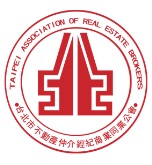                                                 公會地址：110台北市信義區基隆路1段111號8F-1                                                公會網址：http://www.taipeihouse.org.tw/                                                電子郵址：taipei.house@msa.hinet.net                                                聯絡電話：2766-0022傳真：2760-2255         受文者：各會員公司 發文日期：中華民國109年12月29日發文字號：北市房仲雄字第109177號速別：普通件密等及解密條件或保密期限：附件： 主旨：地政局來函有關本會所屬會員於執行業務過程中，若所受託交易標的有「同地址多樓層」或「法定用途與實際用途不一致」之情形，其廣告刊登注意事項詳如說明，請 查照。說明：依據臺北市政府地政局109年12月23日北市地權字第1096033279號函辦理。臺北市政府地政局函文詳如附件。正本：各會員公司副本：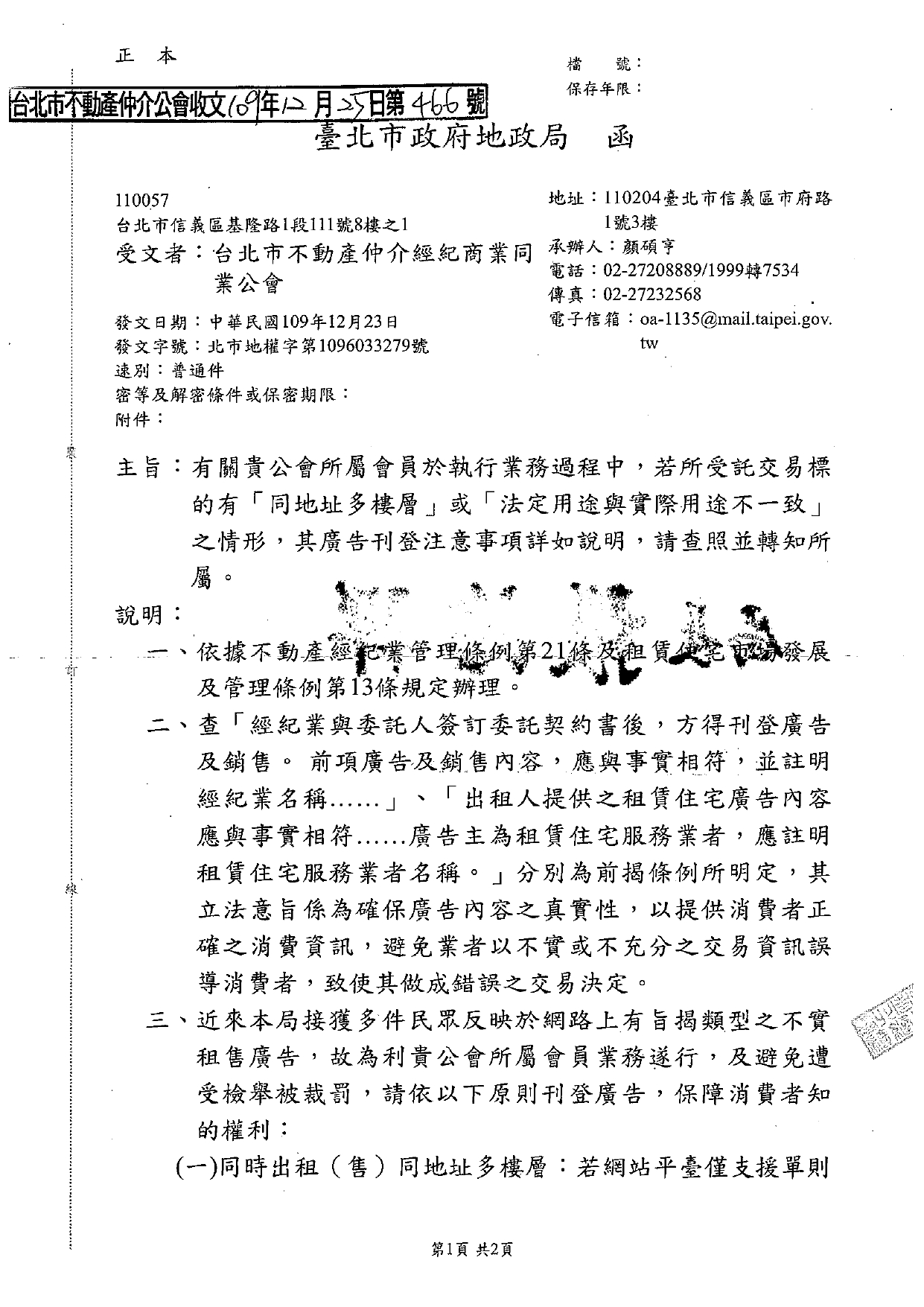 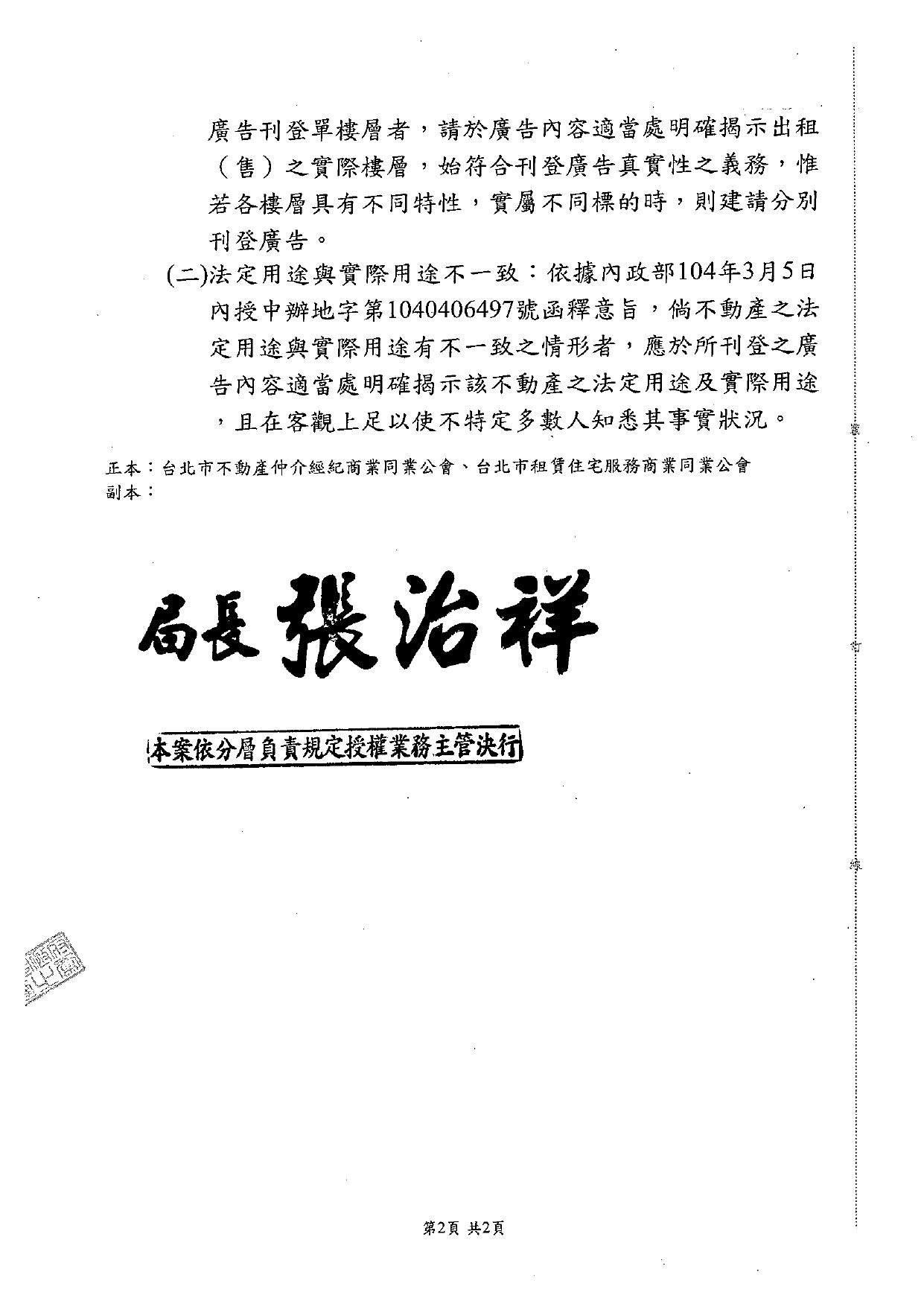 